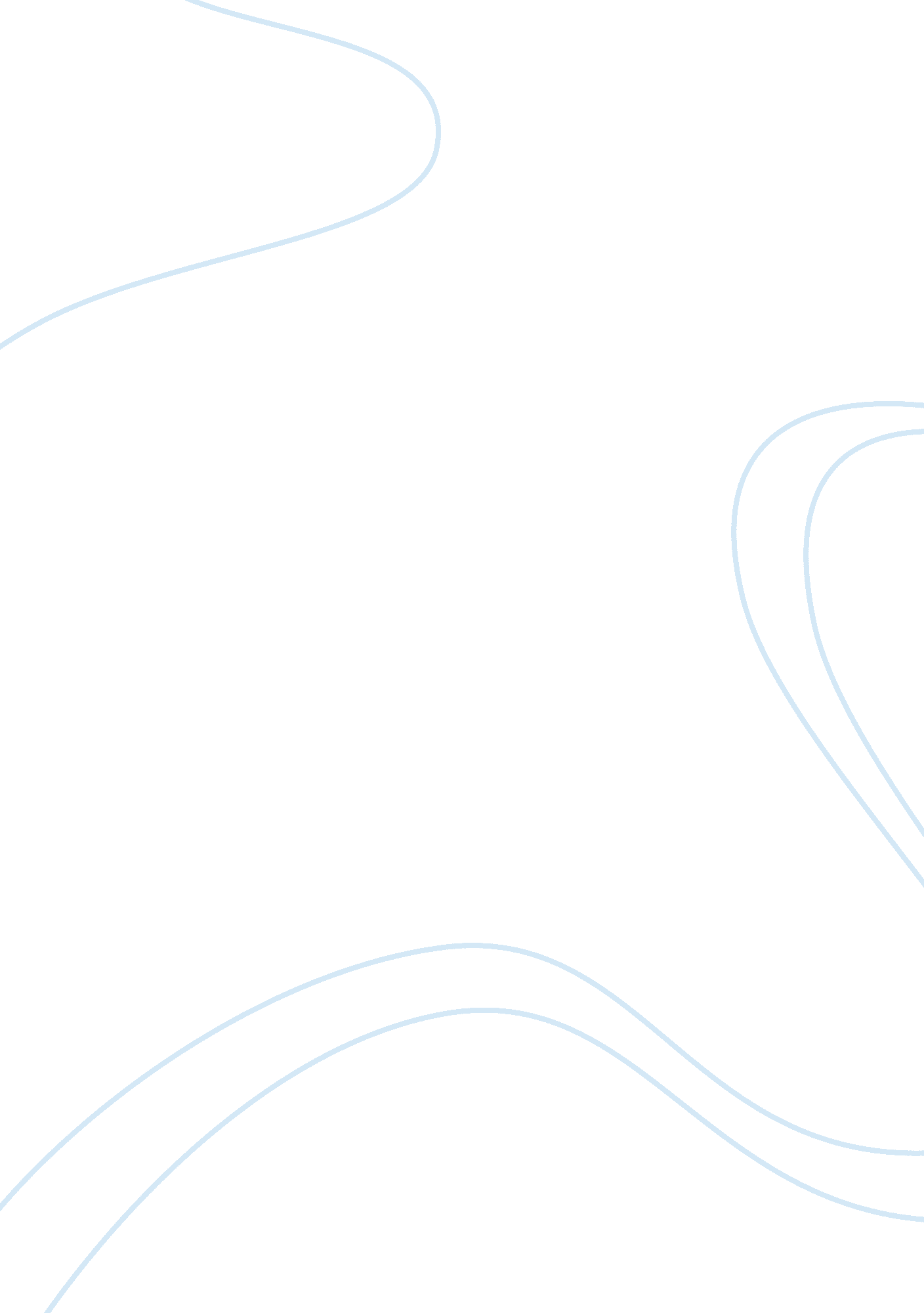 Current event in china: climate changeLiterature, Russian Literature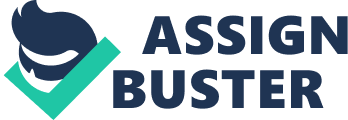 Current Event in China: Climate Change China is an industrial nation and an economic giant that is will face the challenge of climate change in the next period of ten to twenty years. The challenge of climate change calls for global effort from countries that have trade links with China. The White House proposes the idea of United States of America working in collaboration the People’s Republic of China to come up with constructive agendas to end or prevent the consequences of the menace. The use of bilateral cooperation to create a template that can be used to climate change is critical. The responsibilities of individuals, organizations, and government entail proposing informed principles related to the dilemma of climate change in China. United States will come in to address the process because of the economic benefits of China. There are firms in United States that have outsourced their work to China to save on cost and increase the volume of production. The White House acknowledges climate change to have direct impact on innovation, economic growth and the sustainable development of both China and United States. 
Snre. umich. edu evaluates climate change in China by addressing the viewpoints, roles, and efforts of United States and China. Climate Change in China calls for the commitment of all the countries with high emissions to put in measures on reducing the release. A bilateral agreement between United States and China was instituted in 2014 to encourage safe industrial production through governmental commitment. However, a multilateral agreement on climate change in China would have boosted the efforts but it was impossible to seek global commitment. United States and China are involved in bilateral agreements because they are the leading countries with highest carbon emissions. China should be optimistic about the challenge of climate change because of the possible dangers that it poses to other countries. The People’s Republic of China has envisioned a platform where the energy goals are met but with reduced emissions. An investment in the energy innovation would come in handy to help address emissions. The method can utilize the efforts of enterprises, regions and countries instead of restricting the efforts to china alone. 
The next ten or twenty years in China might offset the yield and infrastructure in the country (npr. org). The huge impacts of climate change call for bilateral agreements with the leading countries in carbon emissions. However, China should play an integral role in the noble cause of fighting climate change to prevent further ecological degradation. The grave problems of climate change affect China more than any other country in the world. The country can benefit from the facilities that do not emit gases such as the production of coal. While research has not shown if there are long term effects of coal, China is yet to evaluate other viable options to sustain the demand for energy in the country. Alternative schemes in the offing will help China reduce the emissions of carbon that contribute to risky climate change. Implementing alternative energy schemes to replace the current schemes in the industries will reduce the emissions that are predicted to reach climax in 2030. 
Work Cited 
NPR. org,. Top Beijing Scientist: China Faces Huge Impact From Climate Change. N. p., 2015. Web 
Snre. umich. edu,. COP 20: China - Views, Roles And Efforts On Climate Change | School Of Natural Resources And Environment | University Of Michigan. N. p., 2015. Web 
The White House,. U. S.-China Joint Announcement On Climate Change. N. p., 2014. Web 